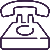 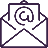 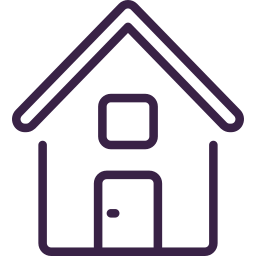 ניסיון תעסוקתיאפריל 2019 ועד בכלל, ניהול ויצירת תוכן שיווקי, עצמאיתכנון וכתיבת תוכן עבור חברות סטארט-אפ.  תכנון התוכן על-פי אופי המוצר וייעדי השיווק.כתיבה ויצירת תוכן שיווקי לרבות תסריטים ומצגות.מחקר שיווקי למוצר ומתחריו.דוגמאות: וידאו, מאמר כתובפברואר 2017 – מארס 2019 מפתח ועורך תוכן דיגיטלי, World ORT קדימה מדע - הנציגות בישראל של ארגון החינוך הבינלאומי World ORT, הפועל ב-35 מדינות לקידום החינוך המדעי-טכנולוגי.פיתוח אסטרטגיה ויצירת תוכן שיווקי (Marcom) למטרות ארגוניות שונות. ניהול ערוצי התקשורת המרכזיים של הארגון, אתרי אינטרנט ורשתות חברתיות. ניהול פרויקטים בתחום התוכן לטובת גיוס משאבים ומשקיעים בארצות הברית של סרטוני וידאו ו-AR. הפקה וכתיבת סיפורים וחדשות להפצה בניוזלטר. בניית מסרי החברה בערוצי מדיה שונים, מתן מענה תקשורתי לאירועים הנוגעים לפעילות החברה ועבודה צמודה עם חברת יחסי הציבור של החברה.   ניהול פרויקט הקמת אתר אינטרנט מול חברת התכנות והעיצוב (UX/UI), כתיבת מיקרוקופי לתפריטים וכתיבת טקסטים באנגלית ובעברית.הטמעת המיתוג החדש של הארגון הבינלאומי ועיבוד המסרים לשפה העברית והשוק הישראלי.הפקה ויצירה של תסכיתים (פודקאסטים) חינוכיים עבור תכניות הלימוד ועבודה מול מחלקת טכנולוגיות הלמידה של הארגון ומשרד החינוך.דוגמאות: וידאו AR, וידאו, פודקאסט חינוכי, סיפור הצלחה כתוביולי 2015 – דצמבר 2016 מנהל התוכן, Velocee  - סטארט-אפ ישראלי המחבר את עולם ה-CDN עם עולם המובייל בערוצי אודיו.אחריות בלעדית על ניהול התוכן במוצר, עבודה צמודה עם מחלקת הפיתוח והתאמתו לצרכי לקוחות שונים. אחריות על מחקרי שוק, היכרות עם מתחרים ובניית אסטרטגיות השיווק בהתאם. ניהול לקוחות קיימים (מכבי תל אביב בכדורגל ובכדורסל, ביזפורטל). קריינות עברית ואנגלית עבור התוכן במוצר.בקרה וניתוח מעורבות המשתמשים וביצוע התאמות לתוכן ולמוצר בהתאם.כתיבה שיווקית: מצגות, One-Pagers ויצירת הדגמות תוכן ללקוחות ומשקיעים פוטנציאליים.ניהול צוות פרילנסרים.תכנון מערכת CMS: אפיון הצרכים מול מעצבי ה-UX וה-UI, כתיבת המיקרוקופי לכפתורים בממשק.כתיבה טכנית של מדריכים לרבות יצירת סרטוני הדרכה להתקנה והפעלת אפליקציית הדגמה.דוגמאות: קריינות עברית, קריינות אנגלית, כתיבה טכניתאפריל 2004 – יוני 2015 עורך ראשי ומגיש תכניות אקטואליה שונות, רדיו 103FMעריכה והפקת התוכן בתכניות אקטואליה יומיות ברדיו, משדרים מיוחדים ופיילוטים. בניית ליין-אפ, ניהול ההפקה, יצירה ועריכת התכנים, עבודה צמודה עם שדרנים וכן קריינות והגשת תכניות:2010 - 2015 מגיש (כממלא מקום) ועורך ראשי בתכניות אקטואליה (גיא זוהר, גבי גזית, בן כספית וגוני מרדור).2006 - 2010 עורך תכנית הבוקר 'שישי בבוקר'.2004 - 2005 עוזר הפקה ועורך אתר האינטרנט.דוגמאות: פתיח תכנית, עריכת קטע מיוחד2006 – 2005 כתב ספורט, רשת 'המקומון' כתיבת טורים וקיום ראיונות עם שחקני ומאמני כדורגלהשכלה2013 – 2012 תואר שני במשפטים, אוניברסיטת בר-אילן2003 – 1999 תואר ראשון בתקשורת וניהול, המכללה למנהלמחשביםשליטה מלאה בעולם האינטרנט, הרשתות החברתיות וממשקי ניהול כמו Google Analyticsשליטה מלאה בתוכנת עריכת אודיו  Adobe Auditionשליטה מלאה בתוכנת עריכת וידאו Adobe Premiereשליטה בממשק ניהול WordPress שפותעברית – שפת אםאנגלית – שפת אםשירות צבאי1998 - 1994	שירות צבאי מלא כלוחם תצפיתן, מפקד טירונים וכמדריך בקורס מפקדים